Contratación Menor 2021CD-000007-ARQPCMEl Poder Judicial recibirá ofertas para la adquisición de Compra de 2 llantas Medida 265/65R18 para la Unidad pj-754 de Subdelegación Regional de Quepos, hasta las 10:00 horas del 23 de febrero de 2021.Las ofertas pueden entregarse en sobre cerrado en la Recepción de la Administración Regional de Quepos y Parrita, ubicada diagonal al Banco de Costa Rica de Quepos segunda planta de la tienda la grandeza, para este caso es indispensable que en el sobre se especifique el nombre, cédula del oferente y número de contratación o bien puede enviarla vía fax al 2777-7849 y confirmar su recibido al 2777-7704 o por correo electrónico con firma digital a las direcciones:  mcarvajalr@poder-judicial.go.cr ó que-administracion@Poder-Judicial.go.cr , en este último caso se debe considerar que la capacidad máxima de envío por este medio en la institución es de 4 Megas..Para consultas o aclaraciones:Datos del o la oferente:Medio oficial de notificaciónTodos los y las oferentes pueden presentar su oferta, aunque se encuentren inscritos o no en el Registro de Proveedores, pero será obligatorio que en su oferta se establezca el medio oficial para recibir notificaciones, una vez realizada la apertura de ofertas se les hará llegar un correo electrónico, en el cual se solicitará la validación del correo electrónico señalado en la oferta, esto en caso de que el mismo no se encuentra ya validado en el Registro de Proveedores.La validación de correos electrónicos se realizará mediante el Sistema de Validación de Cuentas de Correo Electrónico, mismo que se podrá acceder a la dirección electrónica https://pjenlinea.poder-  judicial.go.cr/vcce.userinterface/ o ingresando a la página del Poder  Judicial www.poder-  judicial.go.cr a la opción "Trámites en Línea“ y luego a “Registro y Validación de la Cuenta de Correo para Recibir Notificaciones". Para cualquier duda o consulta sobre el trámite de validación de cuentas de correo electrónico deberá comunicarse con Claudia Rosales Sánchez al teléfono 2295-4243 o al correo electrónico crosales@poder-judicial.go.cr.Si está inscrito o no en el Registro de Proveedores y el correo electrónico que se señala en la oferta como medio oficial de notificaciones no se encuentra validado, de igual forma éste será utilizado para hacer efectiva la notificación de toda documentación que se requiera en esta contratación. Por lo que será responsabilidad absoluta de la o el oferente de velar porque  los medios de notificación que establece en su oferta como oficiales, se encuentren validados al momento de realizar la apertura de ofertas y durante el proceso del trámite de esta contratación, en caso de no definir un medio de notificación oficial se faculta a la administración para que automáticamente utilice como tal cualquier correo electrónico que se indique en la oferta.Requisitos de admisibilidad:Condiciones particulares de la oferta: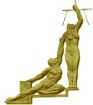 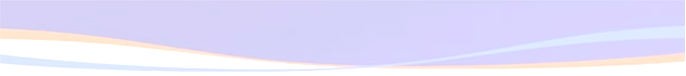 Página 5 de 10ANEXO No. 1 ESPECIFICACIONES TÉCNICASCompra de llantas para vehículo placa CL 311931 Unidad PJ 754 Isuzu Dmax año 2018 dela Sub Delegación Regional de Quepos.Medida 265/65R18Llanta tipo A/T (Todo Terreno) Índice de velocidad TÍndice de carga 116Dot no mayor a un año de fabricación a la hora de entrega.Presentar ficha técnica para corroborar las especificaciones solicitadas. Similar o superior a marca Falken Modelo A/T3WPlazo de entrega: 5 días hábiles después de recibido el pedido Garantía: 60 mesesLugar de entrega: Sub delegación Regional de Quepos5.2 En el caso de requerir exoneración de impuestos de nacionalizaciónNombre y firma del oferente o su Representante legalFirmado digitalmente por MARIA GABRIELA DURANDURAN SOLIS(FIRMA)SOLIS (FIRMA)Fecha: 2021.03.23 08:44:32-06'00'Fecha: _23/3/2021 	Método de evaluación:En caso de empate entre dos o más oferentes con condición NO PYME, los criterios que por su orden se seguirán para determinar el o la adjudicatario(a) serán los siguientes:Tendrá primacía la plica que ofrezca un período mayor de garantía sobre el objeto ofertado.Si persiste el empate tendrá primacía quien presente un menor plazo de entrega.De persistir la condición de empate, como último criterio de desempate, se recurrirá a efectuar un sorteo en el Departamento de Proveeduría, el cual será convocado oportunamente.Forma de realizar el sorteo:La Administración Regional de Quepos y Parrita convocará a los oferentes que mantuvieron la condición de empate y procederá a realizar un sorteo en presencia de quienes quieran asistir. En este sorteo, se procederá a imprimir en una hoja la palabra “Ganador”, luego esta impresión se recortará y seguidamente se recortarán del mismo tamaño del primer recorte, trozos en blanco de la misma hoja los cuales representan a los oferentes que fueron convocados al sorteo; seguidamente entre los representantes que asistan se realizará el sorteo.En caso de ausencia de algún oferente convocado, éste se sustituirá con personal de la Administración Regional de Quepos y Parrita quien lo representará en este sorteo, por lo que un representante  de  cada oferente sacará  de la  bolsa un trozo de papel, resultando adjudicatario(a) aquel que saque el trozo de papel con la palabra “Ganador”.De esto sorteo se levantará un acta que será suscrita por los asistentes al evento, y posteriormente se adoptará el acto de adjudicación.Apartado 1 Declaraciones JuradasDeclaro bajo juramento:Que mi representada (en caso de persona jurídica o física) se encuentra al día en el pago de impuestos municipales, de conformidad con el artículo 65 del Reglamento a la Ley de Contratación Administrativa.Que mi representada (en caso de persona jurídica o física) no esta afecta por causal de prohibición para contratar con el Estado y sus Instituciones según lo indicado en el art. 22 y 22 BIS de la Ley de Contratación Administrativa.Que mi representada (en caso de persona jurídica o física)  no se encuentra inhabilitada para contratar con el sector público de conformidad con el artículo 100 y 100 BIS de la Ley de Contratación Administrativa.Que las personas que ocupan cargos directivos o gerenciales, representantes, apoderados o apoderadas y los y las accionistas de esta empresa no se encuentran afectos por las incompatibilidades que indica el art. 18 de la “Ley Contra la Corrupción y el Enriquecimiento ilícito en la función Pública”.Declaro que mi representada cuenta con la suficiente solvencia económica para atender y soportar el negocio que oferta en caso de resultar adjudicatario o adjudicataria.Declaro que acepto y cumpliré fielmente con las condiciones, requerimientos, especificaciones y requisitos técnicos de esta contratación.Que el personal propuesto para la realización del proyecto no tiene ningún asunto judicial en trámite en los despachos en los que está realizando las labores de los trabajos que se estarán contratando.Nombre y firma del o la oferente o su Representante legal:Firmado digitalmente por MARIA GABRIELA DURANDURAN SOLIS(FIRMA)SOLIS (FIRMA)Fecha: 2021.03.23 08:45:05-06'00'Fecha: _23/3/2021 	Nombre del o la oferenteGyR Grupo AsesorCédula jurídica/cédula física3-101-576808Nombre  del  o  la  representante legalGabriela Durán SolísNúmero de teléfono2245 0909Correo electrónicogyrventas@ice.co.crMedio oficial de notificacióngyrventas@ice.co.crNúmero de fax2245 9370Nombre de la persona encargada del procedimientoGabriela Durán SolísNúmero de teléfono de la persona encargada del procedimiento2245 0909Dirección exacta de la empresaGuadalupe, Goicoechea.3.1 El o la oferente debe indicar en su propuesta la marca y modelo ofrecido, así como demás características técnicas.3.2 Cotizar en la unidad de medida y presentación del artículo requerido según lo indicado en este pliego de condiciones.3.3 Plazo máximo de entrega: 05 días hábiles después de recibido el pedido.3.4 Garantía mínima: Garantía de 60 meses contra defectos de fabricación en condiciones normales de uso, almacenamiento y manipulación. En caso de tener que hacer efectiva la garantía deberán de traer o enviar el objeto contractual a nuestras instalaciones3.5 Los precios cotizados deben ser firmes y definitivos. El o la oferente debe incorporar en su oferta, todos los costos asociados al precio de cada uno de los artículos que esta ofertando, por lo que NO serán admisibles aquellas ofertas que presenten precios unitarios no definitivos; es decir, precios a los cuales haya que agregarles costos adicionales asociados que el proveedor (a) no incorporó en forma individual en el precio ofertado en cada línea.4.1 Vigencia de la Oferta: 25 días hábiles, a partir de la apertura de ofertas4.2 Lugar de entrega del objeto contractual: En nuestras instalacionesCláusula Penal:Por cada día hábil de atraso en la entrega, se sancionará al adjudicatario (a) infractor (a) con un 3.00%, del valor del objeto contractual adjudicado, hasta un máximo del 25% del total adjudicado.En caso de que se incurra en atraso o se incumpla con los compromisos adquiridos, la Administración además, podrá resolver el contrato, perseguir el pago de daños y perjuicios no cubiertos y aplicar las demás sanciones administrativas que prevé el ordenamiento jurídico.El monto de la sanción deberá ser cobrado directamente al adjudicatario o adjudicataria y en caso de negativa del o la contratista para cancelarlo, podrá ser retenido de las facturas pendientes de pago o rebajo de la garantía de cumplimiento.El proceso de ejecución de cláusula penal será llevado a cabo por el Subproceso de Verificación y Ejecución contractual del Departamento de Proveeduría.La aplicación de la cláusula penal o la ejecución de la garantía de cumplimiento, no exime al contratista de indemnizar a la Administración por los daños y perjuicios que no cubran esos conceptos.4.4 Garantía de Cumplimiento: Cuando el monto total adjudicado sea igual o superior a ¢ 4.000.000, el adjudicatario o la adjudicataria debe realizar el depósito de la garantía de cumplimiento la cual será del cinco por ciento (5%) del monto total adjudicado.Observaciones: El detalle del trámite de depósitos y devoluciones de garantía de cumplimiento, está disponible en la https://www.poder-judicial.go.cr/proveeduria, en “Consultas y Servicios”, apartado de Información de interés para los proveedores.4.5 El   Poder Judicial tiene la facultad de   adjudicar   menor o mayor cantidad de unidades respecto a las solicitadas en este cartel.4.5 El   Poder Judicial tiene la facultad de   adjudicar   menor o mayor cantidad de unidades respecto a las solicitadas en este cartel.4.6 La comparación de precios se realiza en colones, para aquellos precios ofertados en moneda extranjera se aplicará el tipo de cambio de venta del dólar publicado por el Banco Central de Costa Rica el día de la apertura de ofertas.4.6 La comparación de precios se realiza en colones, para aquellos precios ofertados en moneda extranjera se aplicará el tipo de cambio de venta del dólar publicado por el Banco Central de Costa Rica el día de la apertura de ofertas.4.7 En la oferta, la información complementaria que pudiese acompañarla y fichas técnicas se deben presentar en idioma español, sin borrones ni tachaduras, legible. Cualquier error deberá salvarse mediante enmienda o nota debidamente firmada al final de la oferta. En caso de literatura u otros anexos en otros idiomas, se requiere que el o la oferente bajo su responsabilidad acompañe una traducción libre de su contenido.4.7 En la oferta, la información complementaria que pudiese acompañarla y fichas técnicas se deben presentar en idioma español, sin borrones ni tachaduras, legible. Cualquier error deberá salvarse mediante enmienda o nota debidamente firmada al final de la oferta. En caso de literatura u otros anexos en otros idiomas, se requiere que el o la oferente bajo su responsabilidad acompañe una traducción libre de su contenido.4.8 En caso de que se presenten muestras, se aplicará lo estipulado en el art. 57 del Reglamento de la Ley de Contratación Administrativa. No se admitirá la referencia de muestras que correspondan a otros concursos y que se encuentren en custodia de la Administración en virtud de contrataciones anteriores o pendientes de finiquito.4.8 En caso de que se presenten muestras, se aplicará lo estipulado en el art. 57 del Reglamento de la Ley de Contratación Administrativa. No se admitirá la referencia de muestras que correspondan a otros concursos y que se encuentren en custodia de la Administración en virtud de contrataciones anteriores o pendientes de finiquito.4.9 Quienes participen en este proceso de contratación deben observar y ajustarse a lo indicado en los documentos adjuntos denominados Oferta económica y especificaciones técnicas, Apartado declaraciones juradas y Apartado condiciones generales.Adicionalmente deben ajustarse a lo estipulado en la Ley de Contratación Administrativa y su Reglamento, Reglamento Especial para la Promoción de las PYMES en las Compras de Bienes y Servicios de la Administración, Ley de impuesto sobre la renta, Reglamento para las Operaciones Cambiarias de Contado.4.9 Quienes participen en este proceso de contratación deben observar y ajustarse a lo indicado en los documentos adjuntos denominados Oferta económica y especificaciones técnicas, Apartado declaraciones juradas y Apartado condiciones generales.Adicionalmente deben ajustarse a lo estipulado en la Ley de Contratación Administrativa y su Reglamento, Reglamento Especial para la Promoción de las PYMES en las Compras de Bienes y Servicios de la Administración, Ley de impuesto sobre la renta, Reglamento para las Operaciones Cambiarias de Contado.4.10 Para el caso de ofertas en consorcio, el consorcio y sus integrantes deberán sujetarse las estipulaciones contempladas en este  cartel, y a las regulaciones específicas contempladas en el Reglamento a la Ley de Contratación Administrativa para esta forma de participación. Asimismo, en la oferta deberá señalarse a nombre de quien deberá efectuarse el pago en caso de resultar adjudicatarios y acompañar el respectivo acuerdo consorcial firmado digitalmente, que cubra  al menos los aspectos estipulados en el artículo 75 del citado Reglamento.4.10 Para el caso de ofertas en consorcio, el consorcio y sus integrantes deberán sujetarse las estipulaciones contempladas en este  cartel, y a las regulaciones específicas contempladas en el Reglamento a la Ley de Contratación Administrativa para esta forma de participación. Asimismo, en la oferta deberá señalarse a nombre de quien deberá efectuarse el pago en caso de resultar adjudicatarios y acompañar el respectivo acuerdo consorcial firmado digitalmente, que cubra  al menos los aspectos estipulados en el artículo 75 del citado Reglamento.4.11  Este  pliego  de  condiciones  está  disponible  en  la  página  web  del  Departamento  de  Proveeduríahttps://www.poder-judicial.go.cr/proveeduria. En el apartado de Contrataciones disponibles.4.11  Este  pliego  de  condiciones  está  disponible  en  la  página  web  del  Departamento  de  Proveeduríahttps://www.poder-judicial.go.cr/proveeduria. En el apartado de Contrataciones disponibles.4.12 La propuesta de las declaraciones juradas que debe adjuntarse a la oferta se encuentra en el Apartado 1 de este pliego de condiciones.4.12 La propuesta de las declaraciones juradas que debe adjuntarse a la oferta se encuentra en el Apartado 1 de este pliego de condiciones.4.13 No se autoriza la presentación de ofertas en forma conjunta.4.13 No se autoriza la presentación de ofertas en forma conjunta.4.14 No se aceptarán ofertas que requieran el pago anticipado.4.14 No se aceptarán ofertas que requieran el pago anticipado.4.15 El medio oficial para la recepción de recursos de revocatoria será de forma física presentado el documento original o por correo electrónico, presentando el documento firmado digitalmente, en caso contrario se brindará el plazo de un 1 día hábil después de recibido el recurso para que se remita el documento original o con la firma válida para su admisibilidad en caso de ser electrónico, según se establece en el art. 187 del Reglamento a la Ley de Contratación Administrativa y art. 8 y 9 de la Ley N° 8454 “Ley de Certificados, firmas digitales y documentos electrónicos”.4.15 El medio oficial para la recepción de recursos de revocatoria será de forma física presentado el documento original o por correo electrónico, presentando el documento firmado digitalmente, en caso contrario se brindará el plazo de un 1 día hábil después de recibido el recurso para que se remita el documento original o con la firma válida para su admisibilidad en caso de ser electrónico, según se establece en el art. 187 del Reglamento a la Ley de Contratación Administrativa y art. 8 y 9 de la Ley N° 8454 “Ley de Certificados, firmas digitales y documentos electrónicos”.4.16 De conformidad con el Decreto Ejecutivo 33111-MEIC del 6 de abril de 2006 “Reglamento a la Ley de Fortalecimiento de las PYMES”.Ley No.8262 del 2 de mayo de 2002 y la Ley de Incentivos para la Producción Industrial. En caso de que la empresa oferente sea PYME, deberá presentar en la oferta una certificación emitida por la Dirección General de la Pequeña y Mediana Empresa del Ministerio de Economía, Industria y Comercio en la que se demuestre que la oferente cuenta con la condición de PYME de producción nacional en el producto o servicio específico que se está contratando, la cual debe estar vigente a la apertura de ofertas, adicionalmente se deberá de indicar si se es PYME de industria, servicio o comercio (en el caso de las ofertas que se presenten en consorcio, bastará con que uno de sus miembros demuestre que es PYME en el bien o servicio que se contrata, para lo cual deberá presentar dicha certificación vigente a la apertura de ofertas).4.16 De conformidad con el Decreto Ejecutivo 33111-MEIC del 6 de abril de 2006 “Reglamento a la Ley de Fortalecimiento de las PYMES”.Ley No.8262 del 2 de mayo de 2002 y la Ley de Incentivos para la Producción Industrial. En caso de que la empresa oferente sea PYME, deberá presentar en la oferta una certificación emitida por la Dirección General de la Pequeña y Mediana Empresa del Ministerio de Economía, Industria y Comercio en la que se demuestre que la oferente cuenta con la condición de PYME de producción nacional en el producto o servicio específico que se está contratando, la cual debe estar vigente a la apertura de ofertas, adicionalmente se deberá de indicar si se es PYME de industria, servicio o comercio (en el caso de las ofertas que se presenten en consorcio, bastará con que uno de sus miembros demuestre que es PYME en el bien o servicio que se contrata, para lo cual deberá presentar dicha certificación vigente a la apertura de ofertas).4.17 En ningún caso se aceptarán referencias de sitios de Internet o página web para lograr la completitud de la oferta.4.17 En ningún caso se aceptarán referencias de sitios de Internet o página web para lograr la completitud de la oferta.4.18 Para aquellos oferentes interesados en participar en esta contratación, se comunica que deberán acatar todo lo establecido en la Circular N° 158-2016, denominada “Guía de conducta para las empresas proveedoras de    bienes    y    servicios    al    Poder    Judicial”,    la    cual    está    disponible    en    la    https://www.poder-4.18 Para aquellos oferentes interesados en participar en esta contratación, se comunica que deberán acatar todo lo establecido en la Circular N° 158-2016, denominada “Guía de conducta para las empresas proveedoras de    bienes    y    servicios    al    Poder    Judicial”,    la    cual    está    disponible    en    la    https://www.poder-judicial.go.cr/proveeduria,   en   “Consultas   y   Servicios”,   apartado   de   Información   de   interés   para   losjudicial.go.cr/proveeduria,   en   “Consultas   y   Servicios”,   apartado   de   Información   de   interés   para   losproveedores.4.19 La Auditoria Judicial tendrá la potestad en la fiscalización del cumplimiento de las cláusulas y del fin público desde la emisión del pliego de condiciones, de conformidad con el acuerdo tomado por el Consejo Superior del Poder Judicial, en la sesión N° 54-18 celebrada el 14 de junio del año 2018, artículo XXII.4.19 La Auditoria Judicial tendrá la potestad en la fiscalización del cumplimiento de las cláusulas y del fin público desde la emisión del pliego de condiciones, de conformidad con el acuerdo tomado por el Consejo Superior del Poder Judicial, en la sesión N° 54-18 celebrada el 14 de junio del año 2018, artículo XXII.5. Oferta económica y especificaciones técnicas5. Oferta económica y especificaciones técnicas5. Oferta económica y especificaciones técnicas5. Oferta económica y especificaciones técnicas5. Oferta económica y especificaciones técnicas5. Oferta económica y especificaciones técnicas5. Oferta económica y especificaciones técnicas2021CD-000007-ARQPCM2021CD-000007-ARQPCM2021CD-000007-ARQPCM2021CD-000007-ARQPCM2021CD-000007-ARQPCM2021CD-000007-ARQPCM2021CD-000007-ARQPCMLíneaCantidadUnidad de MedidaPorcentaje de IVA a aplicarDescripción del bien/servicioPrecio Unitario ofrecido incluye IVAPrecio Total Ofrecido Incluye IVA12Unidad13%Llanta 275/65R18 marca maxxis modelo at-980C 185180C 370360Precio total Incluye IVAC 370360Descuento:Precio menos descuento:C 370360Precio Total Oferta en letras: Trescientos setenta mil trescientos sesenta colonesPrecio Total Oferta en letras: Trescientos setenta mil trescientos sesenta colonesPrecio Total Oferta en letras: Trescientos setenta mil trescientos sesenta colonesPrecio Total Oferta en letras: Trescientos setenta mil trescientos sesenta colonesPrecio Total Oferta en letras: Trescientos setenta mil trescientos sesenta colonesPrecio Total Oferta en letras: Trescientos setenta mil trescientos sesenta colonesPrecio Total Oferta en letras: Trescientos setenta mil trescientos sesenta colonesNota:Nota:Nota:Es importante señalar, que con el objetivo de facilitarle al oferente el conocimiento del impuesto que corresponde a cada artículo o servicio que debe ofertar, en la columna que se denomina “Porcentaje de IVA a aplicar” se detalla para cada una de las líneas el porcentaje del IVA que aplica al bien o servicio a adquirir, según lo establecido en la Ley N° 9635 -Fortalecimiento de las finanzas públicas y su reglamento.En virtud de lo anterior, el oferente debe considerar que cuando se incorpore el precio en la columna “Precio Unitario ofrecido incluye IVA” este ya debe considerar el porcentaje del impuesto al valor agregado que se detalló en la columna denominada “Porcentaje de IVA a aplicar”; por lo tanto, el precio total que se debe incorporar en la columna “Precio Total Ofrecido Incluye IVA” debe corresponder al resultado de multiplicar la cantidad ofertada por el precio unitario incorporado en la columna “Precio Unitario ofrecido incluye IVA”.Si el oferente pertenece al régimen de tributación simplificada, de previo a completar el cuadro económico, debe dirigirse a la cláusula 5.1.6 Régimen de Tributación Simplificada para que disponga de mayor información al respecto.Para el caso de los productos genéricos, se deberá entender por marca reconocida aquella cuyo prestigio sea reconocido tanto a nivel nacional como internacional. Además para su valoración objetiva y para considerarse marca reconocida deberá cumplir con tener una representación y comercialización continua en el país no inferior a diez años previos a la fecha de la apertura de ofertas, esto deberá ser demostrable a través de una certificación emitida por el fabricante de los productos ofertados.Es importante señalar, que con el objetivo de facilitarle al oferente el conocimiento del impuesto que corresponde a cada artículo o servicio que debe ofertar, en la columna que se denomina “Porcentaje de IVA a aplicar” se detalla para cada una de las líneas el porcentaje del IVA que aplica al bien o servicio a adquirir, según lo establecido en la Ley N° 9635 -Fortalecimiento de las finanzas públicas y su reglamento.En virtud de lo anterior, el oferente debe considerar que cuando se incorpore el precio en la columna “Precio Unitario ofrecido incluye IVA” este ya debe considerar el porcentaje del impuesto al valor agregado que se detalló en la columna denominada “Porcentaje de IVA a aplicar”; por lo tanto, el precio total que se debe incorporar en la columna “Precio Total Ofrecido Incluye IVA” debe corresponder al resultado de multiplicar la cantidad ofertada por el precio unitario incorporado en la columna “Precio Unitario ofrecido incluye IVA”.Si el oferente pertenece al régimen de tributación simplificada, de previo a completar el cuadro económico, debe dirigirse a la cláusula 5.1.6 Régimen de Tributación Simplificada para que disponga de mayor información al respecto.Para el caso de los productos genéricos, se deberá entender por marca reconocida aquella cuyo prestigio sea reconocido tanto a nivel nacional como internacional. Además para su valoración objetiva y para considerarse marca reconocida deberá cumplir con tener una representación y comercialización continua en el país no inferior a diez años previos a la fecha de la apertura de ofertas, esto deberá ser demostrable a través de una certificación emitida por el fabricante de los productos ofertados.Es importante señalar, que con el objetivo de facilitarle al oferente el conocimiento del impuesto que corresponde a cada artículo o servicio que debe ofertar, en la columna que se denomina “Porcentaje de IVA a aplicar” se detalla para cada una de las líneas el porcentaje del IVA que aplica al bien o servicio a adquirir, según lo establecido en la Ley N° 9635 -Fortalecimiento de las finanzas públicas y su reglamento.En virtud de lo anterior, el oferente debe considerar que cuando se incorpore el precio en la columna “Precio Unitario ofrecido incluye IVA” este ya debe considerar el porcentaje del impuesto al valor agregado que se detalló en la columna denominada “Porcentaje de IVA a aplicar”; por lo tanto, el precio total que se debe incorporar en la columna “Precio Total Ofrecido Incluye IVA” debe corresponder al resultado de multiplicar la cantidad ofertada por el precio unitario incorporado en la columna “Precio Unitario ofrecido incluye IVA”.Si el oferente pertenece al régimen de tributación simplificada, de previo a completar el cuadro económico, debe dirigirse a la cláusula 5.1.6 Régimen de Tributación Simplificada para que disponga de mayor información al respecto.Para el caso de los productos genéricos, se deberá entender por marca reconocida aquella cuyo prestigio sea reconocido tanto a nivel nacional como internacional. Además para su valoración objetiva y para considerarse marca reconocida deberá cumplir con tener una representación y comercialización continua en el país no inferior a diez años previos a la fecha de la apertura de ofertas, esto deberá ser demostrable a través de una certificación emitida por el fabricante de los productos ofertados.Es importante señalar, que con el objetivo de facilitarle al oferente el conocimiento del impuesto que corresponde a cada artículo o servicio que debe ofertar, en la columna que se denomina “Porcentaje de IVA a aplicar” se detalla para cada una de las líneas el porcentaje del IVA que aplica al bien o servicio a adquirir, según lo establecido en la Ley N° 9635 -Fortalecimiento de las finanzas públicas y su reglamento.En virtud de lo anterior, el oferente debe considerar que cuando se incorpore el precio en la columna “Precio Unitario ofrecido incluye IVA” este ya debe considerar el porcentaje del impuesto al valor agregado que se detalló en la columna denominada “Porcentaje de IVA a aplicar”; por lo tanto, el precio total que se debe incorporar en la columna “Precio Total Ofrecido Incluye IVA” debe corresponder al resultado de multiplicar la cantidad ofertada por el precio unitario incorporado en la columna “Precio Unitario ofrecido incluye IVA”.Si el oferente pertenece al régimen de tributación simplificada, de previo a completar el cuadro económico, debe dirigirse a la cláusula 5.1.6 Régimen de Tributación Simplificada para que disponga de mayor información al respecto.Para el caso de los productos genéricos, se deberá entender por marca reconocida aquella cuyo prestigio sea reconocido tanto a nivel nacional como internacional. Además para su valoración objetiva y para considerarse marca reconocida deberá cumplir con tener una representación y comercialización continua en el país no inferior a diez años previos a la fecha de la apertura de ofertas, esto deberá ser demostrable a través de una certificación emitida por el fabricante de los productos ofertados.Criterios de evaluación ETAPA N° 1Para la evaluación de las ofertas se considerará el precio total cotizado. Se asignarán el 100% a la oferta de menor precio, se calcularán los porcentajes a asignar mediante la aplicación de la siguiente fórmula:P =   P1 x 100P2En donde,P = Porcentaje a asignar, para el factor precio .P1= Precio de la oferta de menor precio (en colones) P2= Precio de la oferta a evaluar (en colones)100= Porcentaje máximo a asignar para este factor.Nota: Se procederá con esta evaluación con las ofertas que presente un estricto cumplimiento de las especificaciones técnicas y generales definidas en este pliego de condiciones; caso contrario será descalificadaSelección de ofertas ETAPA N° 2En casos de empate, se definirá el oferente ganador (u oferentes, en caso de que sea posible la adjudicación independiente de las líneas) conforme a los siguientes criterios, según el mismo orden en el que se enlistan a continuación:Desempate:Si dentro de los oferentes empatados solo se encuentra uno que tenga la condición de PYME, será ganador este último, de conformidad con la preferencia legal establecida en el artículo 20 inciso a) de la Ley de Fortalecimiento de las Pequeñas y Medianas Empresas.Si la condición de empate se da entre varias oferentes, y dos o más de ellas tienen la condición de PYME, los critérios que por su orden se seguirán para resolverlo y determinar el o la adjudicatário(a) serán los siguentes:Se outorgará um puntaje adicional a cada PYME que les reconoce el artículo 55 bis del Reglamento a la Ley de Contratación Administrativa, a saber:PYME de industria: 5 puntos.PYME de servicio:   5 puntos.PYME de comercio: 2 puntos.En caso de mantenerse la condición de empate, ganará la plica que ofrezca un período mayor de garantía sobre el objeto ofertado.Si persiste el empate tendrá primacía quien presente un menor plazo de entregaa) De persistir la condición de empate, como último criterio de desempate, se recurrirá a efectuar un sorteo en la Administración Regional de Quepos y Parrita el cual será convocado oportunamente.